ВНУТРЕННИЕ ДОКУМЕНТЫНАЦИОНАЛЬНОГО ЛИФТОВОГО СОЮЗАУТВЕРЖДЕНОПредседателем Совета по профессиональным квалификациямв лифтовой отрасли и сфере вертикального транспортана базе Национального Лифтового Союза,			решение № 4 «03» сентября 2015 г.Положение О свидетельстве профессионально-общественной аккредитации образовательных программ в лифтовой отрасли и сфере вертикального транспортаВН. ДОК. НЛС-016-2015г. Москва2015 г.Содержание1. Общие положения.1.1. Настоящее Положение «О свидетельстве профессионально-общественной аккредитации образовательных программ в лифтовой отрасли и сфере вертикального транспорта (далее Положение) разработано в соответствии с требованиями: статьи 96 Федерального закона от 29 декабря 2012 года  № 273-ФЗ «Об образовании в Российской Федерации», «Базовых принципов профессионально-общественной аккредитации профессиональных образовательных программ в рамках деятельности Национального совета при Президенте Российской Федерации по профессиональным квалификациям», «Порядка отбора, мониторинга и контроля деятельности организаций, осуществляющих профессионально-общественную аккредитацию профессиональных образовательных программ», «Порядка проведения профессионально-общественной аккредитации профессиональных образовательных программ, оформления ее результатов и представления информации в Национальный совет при Президенте Российской Федерации  по профессиональным квалификациям» утвержденных решением Национального совета при Президенте Российской Федерации по профессиональным квалификациям (протокол от 20 мая 2015г. N 10), и устанавливает требования к изготовлению, выдаче и использованию бланков аккредитационного свидетельства профессионально-общественной аккредитации образовательных программ, реализуемых организациями, осуществляющими образовательную деятельность (далее соответственно – аккредитационное свидетельство), в лифтовой отрасли и сфере вертикального транспорта. 2. Порядок изготовления и использования бланков аккредитационного свидетельства профессионально-общественной аккредитации образовательных программ, реализуемых организациями, осуществляющими образовательную деятельность. 2.1. Изготовление бланков аккредитационного свидетельства обеспечивается аккредитующей организацией в соответствии с требованиями к бланку аккредитационного свидетельства профессионально-общественной аккредитации образовательных программ, реализуемых организациями, осуществляющими образовательную деятельность, утвержденными решением Национального совета при Президенте Российской Федерации по профессиональным квалификациям. 2.2. Аккредитующая организация выдает аккредитационное свидетельство организации, осуществляющей образовательную деятельность, прошедшей профессионально-общественную аккредитацию. 2.3. Аккредитующая организация выдает дубликат аккредитационного свидетельства (далее – дубликат) организации, осуществляющей образовательную деятельность, на основании ее заявления: - в случае утраты или порчи аккредитационного свидетельства либо дубликата; - в случае наличия в аккредитационном свидетельстве или дубликате ошибок, обнаруженных после получения указанного документа. 3. Требования к порядку заполнения бланков аккредитационного свидетельства 3.1. Аккредитационное свидетельство оформляется на государственном языке Российской Федерации. 3.2. Бланк аккредитационного свидетельства (далее – бланк) заполняется с помощью принтера шрифтом черного цвета. 3.3. На бланке указываются сведения в соответствии с образцом заполнения бланка, приведенным в приложении к настоящему Положению, в том числе – реквизиты регистрации аккредитационного свидетельства в соответствии с книгой регистрации выданных аккредитационных свидетельств и дубликатов, указанной в разделе 5 настоящего Положения: - регистрационный номер аккредитационного свидетельства в формате «ХХХ-YYYY», где «ХХХ» – трехзначный номер аккредитующей организации, присвоенный ей при включении в реестр аккредитующих организаций (если регистрационный номер включает в себя менее трех цифр, то он дополняется слева нулями до трех цифр), «YYYY» – четырехзначный порядковый номер аккредитационного свидетельства, выданного аккредитующей организацией с начала календарного года (если порядковый номер включает в себя менее четырех цифр, то он дополняется слева нулями до четырех цифр); - дата выдачи аккредитационного свидетельства с указанием числа (цифрами), месяца (прописью) и года (четы-рехзначное число (цифрами), слово «года»). 3.4. Аккредитационное свидетельство подписывается руководителем аккредитующей организации в строке, содержащей надпись «Руководитель аккредитующей организации». 3.5. Аккредитационное свидетельство может быть подписано исполняющим обязанности руководителя аккредитующей организации или должностным лицом, уполномоченным руководителем аккредитующей организации на основании соответствующего приказа. 3.6. Подпись руководителя аккредитующей организации (исполняющего обязанности руководителя аккредитующей организации, лица, уполномоченного руководителем аккредитующей организации) проставляются чернилами, пастой или тушью черного, синего или фиолетового цвета. Использование факсимильной подписи не допускается. 3.7. На аккредитационном свидетельстве проставляется печать аккредитующей организации на месте, отведенном для печати (с указанием надписи «М. П.»). 3.8. После заполнения бланка он должен быть проверен на безошибочность внесенных в него записей. Бланк, составленный с ошибками или имеющий иные дефекты, внесенные при заполнении, считается испорченным при заполнении и подлежит замене. Испорченные при заполнении бланки уничтожаются в установленном порядке. 4. Порядок заполнения дубликатов аккредитационного свидетельства. 4.1. Дубликат аккредитационного свидетельства заполняется в соответствии с требованиями к заполнению бланка, установленными в разделе 3 настоящего Положения, с учетом требований, установленных в настоящем разделе. 4.2. При заполнении дубликата на верхней строке бланка указывается слово «ДУБЛИКАТ» с выравниванием по правому краю. 4.3. В дубликат вносятся записи в соответствии с документами, имеющимися в аккредитационном деле. 5. Порядок учета бланков, выданных аккредитационных свидетельств и дубликатов. 5.1. Бланки хранятся в аккредитующей организации как документы строгой отчетности и учитываются по специальному реестру. 5.2. Для учета выдачи аккредитационных свидетельств и дубликатов в аккредитующей организации ведется книга (книги) регистрации выданных аккредитационных свидетельств и дубликатов (далее – книга регистрации). 5.3. Листы книги регистрации пронумеровываются; книга регистрации прошнуровывается, скрепляется печатью аккредитующей организации с указанием количества листов в книге регистрации и хранится как документ строгой отчетности.6. Требования к бланку аккредитационного свидетельства профессионально-общественной аккредитации образовательных программ, реализуемых организациями, осуществляющими образовательную деятельность. 6.1. Аккредитационное свидетельство является защищенной от подделок полиграфической продукцией уровня «Б» и изготавливается по единому образцу в установленном законодательством Российской Федерации порядке в соответствии с Техническими требованиями и условиями изготовления защищенной полиграфической продукции, утвержденными приказом Министерства финансов Российской Федерации от 7 февраля 2003 г. № 14н (зарегистрирован Министерством юстиции Российской Федерации 17 марта 2003 г., регистрационный № 4271) (Бюллетень нормативных актов федеральных органов исполнительной власти, № 15, 2003; № 32, 2005). 6.2. Образец бланка приведен в приложении к настоящим требованиям. 6.3. Бланк аккредитационного свидетельства (далее – бланк) имеет серию и номер. 6.4.Серия бланка содержит 5 символов: - первый, второй и третий символы – трехзначный порядковый номер аккредитующей организации, присвоенный ей при включении в реестр аккредитующих организаций (при однозначном или двузначном номере аккредитующей организации он дополняется слева необходимым количеством нулей); - четвертый и пятый символы – двузначный номер лицензии, выданной предприятию-изготовителю федеральным органом исполнительной власти, осуществляющим лицензирование производства и реализацию защищенной от подделок полиграфической продукции (при однозначном номере лицензии он дополняется слева цифрой «0»). 6.5. Номер бланка представляет собой 7-значный порядковый номер, присвоенный бланку предприятием-изготовителем (начиная с «0000001»). 6.6. Бланк представляет собой отдельный лист размером 290 мм х 205 мм. 6.7. Бланк изготавливается на бумаге с эксклюзивным водяным знаком «ПРОФЕССИОНАЛЬНО-ОБЩЕСТВЕННАЯ АККРЕДИТАЦИЯ», которая: - имеет массу 70 - 120 г/м2;- содержит не менее 25% хлопкового или льняного волокна; - содержит не менее двух видов защитных волокон, контролируемых в видимых или иных областях спектра. 6.8. Допускается применение дополнительного защитного волокна, являющегося отличительным признаком предприятия-изготовителя. 6.9. Фон лицевой и оборотной сторон бланка выполняется с наложением двух фоновых сеток с переменным шагом и с ирисовым раскатом, который расположен вдоль длинной стороны бланка. Цвет ирисового раската переходит от фиолетового к желтому и от желтого к фиолетовому. 6.10. Сетки отпечатаны краской, обладающей зеленым свечением под воздействием УФ - излучения. Одна из сеток выполнена краской с химической защитой, препятствующей несанкционированному внесению изменений. 6.11. Надписи на бланке выполняются черной краской, если в соответствующих пунктах настоящих требований не указан другой цвет краски. 6.12. На бланке заполняется только лицевая сторона. 6.13. На бланке размещаются надписи и изображения в соответствии с образцом бланка, приведенным в приложении к настоящим требованиям. Приложение 1Форма бланка аккредитационного свидетельства профессионально-общественной аккредитации образовательных программ, реализуемых организациями, осуществляющими образовательную деятельность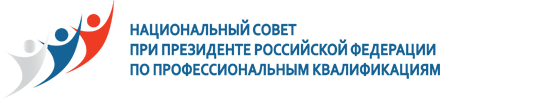 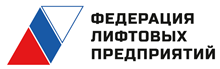 СВИДЕТЕЛЬСТВО № _____от ________О профессионально-общественной аккредитации образовательной программыНаименование аккредитующей организации с указанием регистрационного номера в Национальном реестре профессионально-общественной аккредитацииНаименование организации осуществляющей образовательную деятельностьНаименование образовательной программы (программ)Срок действия свидетельства об аккредитацииГенеральный директор ОООР ЛК ФЛП                                                                                                                 С.А. ПрокофьевМПОбщие положения                             Стр. 4Порядок изготовления и использования бланков аккредитационного свидетельства профессионально-общественной аккредитации образовательных программ, реализуемых организациями, осуществляющими образовательную деятельностьТребования к порядку заполнения бланков аккредитационного свидетельства.                             Стр. 5Порядок заполнения дубликатов аккредитационного свидетельства                             Стр. 7Порядок учета бланков, выданных аккредитационных свидетельств и дубликатов                             Стр. 7Требования к бланку аккредитационного свидетельства профессионально-общественной аккредитации образовательных программ, реализуемых организациями, осуществляющими образовательную деятельность                             Стр. 8Приложение 1Форма бланка аккредитационного свидетельства профессионально-общественной аккредитации образовательных программ, реализуемых организациями, осуществляющими образовательную деятельность                             Стр. 9ИНФОРМАЦИЯ ОБ ОБРАЗОВАТЕЛЬНОЙ ПРОГРАММЕ ПРОШЕДШЕЙ ПРОФЕССИОНАЛЬНО-ОБЩЕСТВЕННУЮ АККРЕДИТАЦИЮИНФОРМАЦИЯ ОБ ОБРАЗОВАТЕЛЬНОЙ ПРОГРАММЕ ПРОШЕДШЕЙ ПРОФЕССИОНАЛЬНО-ОБЩЕСТВЕННУЮ АККРЕДИТАЦИЮВид образовательной программы (основная профессиональная образовательная программа, основная программа профессионального обучения, дополнительная профессиональная программа) Профессия, специальность, направление подготовки (для основных профессиональных образовательных программ) Наименование и шифр профессионального стандарта (профессиональных стандартов) 